УТВЕРЖДЕН постановлением администрации Кировского муниципального района                                                             Ленинградской областиот 09.08.2023 № 949(приложение)                                                                                        Инвестиционный паспортКировского муниципального районаЛенинградской областиг. Кировск2023 годСодержание1. Характеристика социально-экономического положения района	31.1. Местоположение	31.2. Экономика	4   1.2.1. Промышленность	4   1.2.2. Сельское хозяйство	8   1.2.3. Строительство	10   1.2.4. Малое предпринимательство и потребительский рынок	10   1.2.5. Социальная сфера	101.3. Инвестиции	111.4. Трудовые ресурсы: население, занятость, учреждения профессионального   образования	121.5. Инфраструктура	151.6. Природный потенциал	162. Приоритеты экономического развития муниципального района	163. Поддержка органами муниципальной власти инвестиционной деятельности на территории района	183.1. Свободные земельные участки для реализации инвестиционных проектов	201. Характеристика социально-экономического положения района Месторасположение Кировский район – один из самых молодых районов Ленинградской области. Он был создан 1 апреля 1977 года Указом Президиума Верховного Совета РСФСР. Кировский район расположен в центральной части Ленинградской области,              к востоку от Санкт-Петербурга (в 42 км), в бассейне рек: Нева, Мга, Тосна, Мойка, Назия, Рябиновка, Лава, примыкая с севера к Ладожскому озеру, на востоке район граничит с Волховским районом, на юге с территориями Киришского и Тосненского районов, по реке Нева с Всеволожским районом. С центральными регионами страны район связан железнодорожным и автомобильным транспортом. Имеет речное транспортное сообщение с Ладожским озером, выход в Балтийское море. 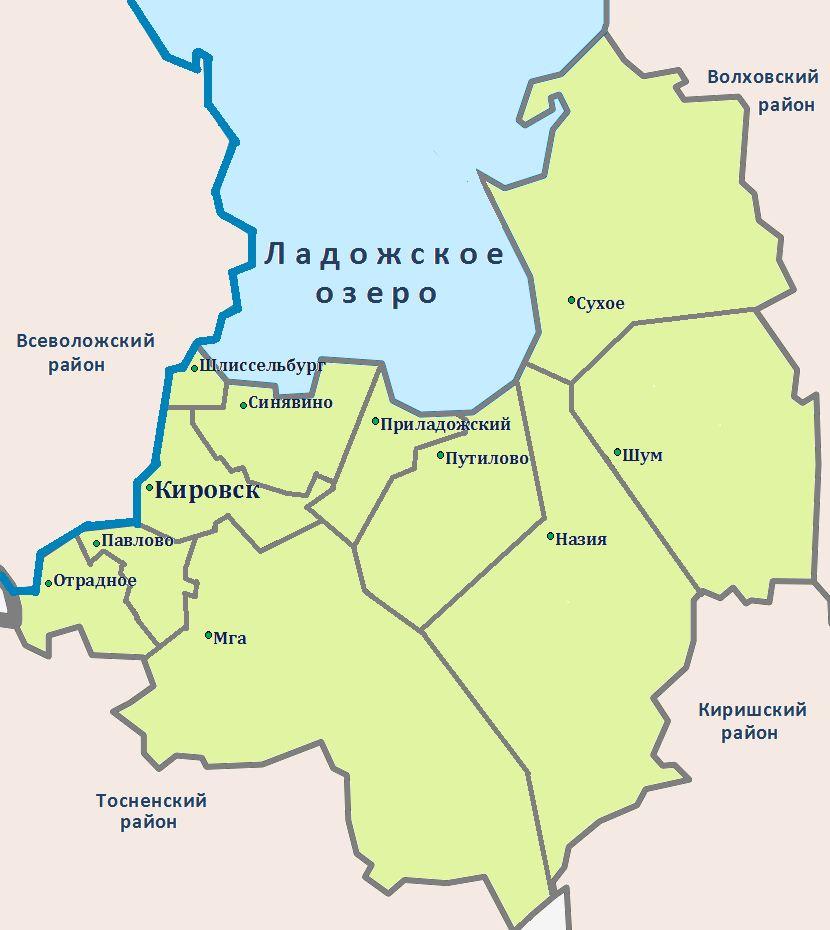 Общая площадь района с акваторией Ладожского озера составляет 4 228,6 кв. км. (без учета акватории – 2590,5 кв.км.).На   территории Кировского района расположено 100 населенных пунктов, из них: 3 города (г. Кировск, г. Отрадное, г. Шлиссельбург), 5 поселков городского типа, 92 сельских населенных пункта (хутора, поселки, села, поселки при железнодорожной станции, деревни). Перечисленные населенные пункты объединены в 11 муниципальных образований.  Экономика Кировский район исторически сложился как развитый район Ленинградской области с многоплановой экономикой. Район входит в десятку наиболее экономически развитых районов Ленинградской области. Приоритетные отрасли экономики района – судостроение, пищевая промышленность, производство строительных материалов, сельское хозяйство, развитие сферы рекреации и туризма.1.2.1. ПромышленностьВ 2022 году промышленными предприятиями отгружено товаров собственного производства на 56,5 млрд руб., что на 4,2 % ниже уровня показателя соответствующего периода 2021 года (в действующих ценах). Доля промышленного производства в общем объеме отгруженных товаров собственного производства, выполненных работ, оказанных услуг составляет 57,2 %. Динамика роста объемов промышленного производства в действующих ценах(2018-2022 г.г.)Структура промышленного производства в 2022 годуОбрабатывающие производства. Крупными и средними предприятиями было отгружено товаров собственного производства, выполнено работ и услуг собственными силами на сумму 47,2 млрд руб., что на 1 % (в действующих ценах) ниже показателя 2021 года.Доля выпускаемой продукции по видам экономической деятельности в общем объеме обрабатывающих производств в 2022 годуНаибольший удельный вес в общем объеме производства занимает производство пищевых продуктов. За 2022 год объем отгруженных товаров собственного производства составил 22,4 млрд руб., что на 11,4 % выше уровня соответствующего периода 2021 года (в действующих ценах).Лидерами по объемам производства являются ООО «Пит-Продукт»,                          ООО «Петропродукт-Отрадное».Второй ведущей отраслью является судостроение. За отчетный период предприятиями судостроения: АО «Пелла», АО «Гесер», ООО «Невский судостроительный судоремонтный завод», ООО «Озерная верфь» построено судов и произведено оборудования на сумму 9,1 млрд руб., что в действующих ценах на 34 % ниже уровня 2021 года. Предприятиями строительной индустрии (ООО «ЭМ СИ Баухеми», АО «Павловский завод», ООО «ЛСР. Стеновые») за 2022 год отгружено товаров собственного производства на сумму 6,4 млрд руб.  Прочие производства. Рост индекса производства отмечается в производстве бумаги и бумажных изделий. ООО «Рэмос-Альфа» является лидирующим производителем упаковки из гофрокартона в Северо-Западном регионе.Производство электрооборудования, электронного и оптического оборудования. ПАО «Завод «Ладога» является одним из ведущих предприятий России по производству гидроакустической аппаратуры для ВМФ. Светосигнальное оборудование для машин ГИБДД, пожарной, скорой помощи, МЧС получили высокие оценки у российского потребителя. Научную деятельность на территории района осуществляет Кировский филиал АО «Концерн «Океанприбор». Таблица 1. Список крупных и средних промышленных предприятий Кировского муниципального района Ленинградской областиПроизводство и распределение электроэнергии, газа. Водоснабжение, водоотведение.Обеспечение электрической энергией, газом и паром. Объем отгруженной продукции собственного производства, выполненных работ и оказанных услуг за 2022 год составил 8,6 млрд руб., что в действующих ценах на 14 % ниже, чем в 2021 году.На территории Кировского муниципального района в сфере электроэнергетики свою деятельность осуществляют: ООО «Дубровская ТЭЦ», филиал АО «ЛОЭСК» «Центральные электрические сети», Кировский участок филиала ПАО «Ленэнерго» «Новоладожские электрические сети».  В    сфере     газоснабжения     осуществляют     свою     деятельность компании: ООО «Газпром Межрегионгаз Санкт-Петербург»; АО «Газпром газораспределение Ленинградской области»; ООО «ЛО Газинвест».Водоснабжение, водоотведение, организация сбора и утилизация отходов. В январе-декабре 2022 года объем отгруженной продукции собственного производства, выполненных работ и оказанных услуг составил 479,6 млн руб., что в действующих ценах на 56 % ниже показателя 2021 года.Водоснабжение и водоотведение обеспечивают ГУП «Леноблводоканал», МУП МУП «ПутиловоЖКХ», ООО «Водоканал Приладожского ГП», ООО «Водоканал Мгинское ГП.  1.2.2. Сельское хозяйство.Агропромышленный комплекс Кировского района представляют:5 сельскохозяйственных предприятий; 50 крестьянских (фермерских) хозяйств; 11 рыбодобывающих предприятий;2 сельскохозяйственных кооператива.    	Выручка от реализации всех видов сельскохозяйственной продукции в 2022 году составила 39,3 млрд руб. (118 % к уровню 2021 года).    	На территории района более 4 000 личных подсобных хозяйств, которые заняты производством продукции растениеводства и разведением крупного рогатого скота, свиней, овец, коз, кроликов, птицы и пчел.В сельском хозяйстве (на крупных и средних предприятиях) работает более                 3000 чел.  Средняя начисленная заработная плата в данной отрасли в 2022 году составила 65,9 тыс. руб.Животноводство.Производство животноводческой продукции всегда является основной составляющей в сельском хозяйстве района. По отрасли «животноводство» производство в 2022 году составило:мяса всех видов – 365,8 тыс. тонн (120 % к уровню 2021 года); молока – 5,5 тыс. тонн - (115 % к уровню 2021 года);куриных яиц – 1616,9 млн шт. (104 % к уровню 2021 года).На территории Кировского района находятся две крупнейшие птицефабрики.Птицефабрика «Северная» крупнейшее предприятие по выпуску мяса цыплят-бройлеров в Северо-Западном федеральном округе.Птицефабрика «Синявинская» - крупнейший производитель яиц на Северо-Западе России, занимает более трети рынка куриного яйца в Санкт-Петербурге и Ленинградской области. Растениеводство.Основными производителями продукции растениевода в районе являются                 ООО «Всеволожская селекционная станция», ООО «Агрофирма» и крестьянские (фермерские) хозяйства, специализирующиеся на производстве продовольственного картофеля и овощей открытого грунта. В хозяйствах района возделывают различные сорта и гибриды картофеля и овощей отечественной и зарубежной селекции. Производством кормов занимается животноводческое предприятие СПК «Дальняя Поляна».Государственная поддержка.Заключены Соглашения Комитетом по агропромышленному 
и рыбохозяйственному комплексу Ленинградской области о предоставлении субсидий на государственную поддержку АПК Ленинградской области на 2022 год с 5 сельскохозяйственными предприятиями, 19 крестьянскими (фермерскими) хозяйствами, 1 сельскохозяйственным кооперативом, администрацией Кировского муниципального района - с 3 сельскохозяйственными предприятиями, 10 крестьянскими (фермерскими) хозяйствами, 6 личными подсобными хозяйствами.В целях создания условий для развития сельскохозяйственного производства в районе разработана и утверждена муниципальная программа «Развитие сельского хозяйства Кировского района Ленинградской области».Садоводства.На территории Кировского муниципального района Ленинградской области находится 221 садоводческое некоммерческое товарищество и 24 дачных некоммерческих объединений.                                      Таблица 2. Сельскохозяйственные предприятия Кировского района Ленинградской области1.2.3. Строительство.В 2022 году введены в эксплуатацию 5 производственных и 9 прочих объектов (предприятия розничной торговли, автомоечные комплексы).За 2022 год введено жилья – 125,8 тыс. кв.м., рост составил 18,2 % по отношению к 2021 году. В том числе введены 4 многоквартирных дома общей площадью 23,8 тыс. кв.м.,  954 дома ИЖС общей площадью 102 тыс. кв.м.1.2.4.  Малое предпринимательство и потребительский рынок.  В Кировском муниципальном районе состоит на учете 3 523 субъекта малого и среднего предпринимательства, в том числе 921 малых и микропредприятий, 6 средних и 2 596 индивидуальных предпринимателя.    На 01.01.2023 зарегистрировали свой статус с учетом введения налогового режима  для самозанятых 3198 граждан.Объем поступлений налогов по УСН составил 417,9 млн руб., что на 20 % больше, чем за 2021 год. По патентной системе налогообложения уплата выросла в 6 раз и составила 71,7 млн руб. Средняя заработная плата работников малых предприятий составила 62 824,7 руб., средних – 58 213 руб.      Распределение субъектов малого предпринимательства (включая микропредприятия и индивидуальных предпринимателей) по видам экономической деятельности:сельское хозяйство, охота, рыболовство – 2,3 %обрабатывающие производства – 7,0 %строительство – 9,6 %торговля, общепит, бытовые услуги – 40,0 %транспорт и связь – 16,5 %операции с недвижимым имуществом, страхование – 10,0 %деятельность профессиональная, научная – 6,4%предоставление прочих социальных, персональных коммунальных услуг-8,2 %.В 2022 году на территории Кировского района   функционировали: 571 магазин,  53 аптек;17 торговых комплексов и центров;184 павильона; 19 киосков; 159 объектов общественного питания, в том числе 122 - открытой сети;303 объекта бытового обслуживания.   Розничный товарооборот за 2022 год составил 16,1 млрд руб., что  на 9,9 % выше, чем за аналогичный период 2021 года. Оборот общественного питания составил 40,9 млн руб., что на 33 % меньше, чем в 2021 году. Объем платных услуг населению  составил 5,5 млрд руб., что на 8,4 % выше,  чем в 2021 году.1.2.5. Социальная сфера.Образование.Система образования Кировского муниципального района Ленинградской области представлена 40 муниципальными образовательными учреждениями, из них:19 дошкольных учреждений, 15 общеобразовательных организаций,6 организаций дополнительного образования.Спорт и молодежная политика. На территории района расположено 146 спортивных сооружения, из них:                  3 стадиона, 76 плоскостных спортивных сооружений, 39 спортивных залов,                                    1 плавательный бассейн и 27 прочих спортивных объектов.В Кировском районе работают 5 учреждений физической культуры и спорта: МБУ «Кировская СШ», МБОУ ДО «Отрадненская ДЮСШ», МБОУ ДО «ДЮСШ по футболу» г. Кировск, МАУ «Спортивно-зрелищный комплекс» г. Кировск, УМП «Плавательный бассейн»  г. Кировск.Основные виды спорта: футбол, художественная гимнастика, единоборства, плавание, баскетбол, пауэрлифтинг, волейбол, спортивные танцы, спортивное ориентирование, лыжные гонки, легкая атлетика, настольный теннис.Численность населения, систематически занимающихся физической культурой и спортом в возрасте от 3 до 79 лет  в 2022 году составила 49 947 чел., что на  2  % больше, чем в 2021 году.Культура.Услуги в сфере культуры Кировского муниципального района Ленинградской области оказывают:8 муниципальных учреждений дополнительного образования;3 библиотеки: МКУК «Центральная межпоселенческая библиотека», в состав которого входят 14 структурных подразделений, из них 6 сельских, 1 детская и 7 городских библиотек; МКУ «Отрадненская библиотека» и МКУ «Шлиссельбургская городская библиотека имени поэта Михаила Александровича Дудина»; 11 учреждений культурно-досугового типа (Дворец культуры, Дома культуры, культурно-досуговые и культурно-спортивные центры/комплексы).	Также на территории района расположен Кировский филиал ГБУК ЛО «Музейно-мемориальный комплекс  «Дорога жизни» - Музей-заповедник «Прорыв блокады Ленинграда», филиал ГБУК ЛО «Музейно-мемориальный комплекс «Дорога жизни» - Музей «Кобона: Дорога жизни», Шлиссельбургский филиал ГБУК ЛО «Музейное агентство» -   Музей истории города Шлиссельбурга», филиал СПБ ГБУК «Государственный музей истории Санкт-Петербурга» - «Крепость Орешек». ИнвестицииЗа 2022 год объем инвестиций в основной капитал составил 7,3 млрд руб. -  72,2 % к уровню 2021 года. От общего объема капитальных вложений, инвестиции в обрабатывающие производства составили 36,5 %, в обеспечение электрической энергией, газом и паром – 42,9 %, водоснабжение, водоотведение – 4 %, в сельское хозяйство - 3 %,  прочие отрасли – 13,6 %.В 2022 году в районе реализовались следующие крупные инвестиционные проекты:строительство завода по изготовлению картона для плоских слоев и бумага для гофрирования, ООО «Рэмос-Альфа», 2022-2025;увеличение мощности производства для ритейла и снабжения ресторанов ООО «Петропродукт-Отрадное», 2021-2024;открытие литейного цеха ООО «Тритмент», 2019-2024;модернизация тепломагистрали 3-4 микр. от ТК-1 до ТК-7,  ООО «Дубровская ТЭЦ», 2020-2022;расширение убойного цеха и строительство новых помещений убойного цеха, АО «Птицефабрика «Северная», 2021-2022;реализация инвестиционной программы «Организация учета электрической энергии в многоквартирных домах в период с 2021 по 2023 годы», ООО «РКС-Энерго»;АО «ЛОЭСК», инвестиционная программа по развитию электросетевой инфраструктуры,реализация на территории Кировского района инвестиционных проектов Росавтодор, ОАО «РЖД».В 2023 году планируются реализация следующих инвестиционных проектов:в г. Отрадное готовится к запуску новый завод компании «Буше». На производстве ведутся пусконаладочные работы. Общая площадь производства составляет 6000 метров. На современном оборудовании ежемесячно можно производить до 500 тонн слоеных изделий. Благодаря запуску производства будет создано 150 новых рабочих мест. Компания «ПОЛИМЕРСТРОЙ-АС» (дочерняя структура фирмы «АЗОС») планирует приступить к началу реализации инвестиционного проекта в г. Кировск - строительство завода по разработке и производству изделий из композиционных материалов. Объем инвестиций – 500 млн руб.Инвестиционный проект ООО «Ладога-Энерго», планируемый к реализации в 2023-2025 годах. Объем  инвестиций – 350 млн руб. Количество новых рабочих мест – 70.Инвестиции в основной капитал по видам экономической деятельности в 2022 году1.4. Трудовые ресурсы: население, занятость (структура занятости по видам экономической деятельности), учреждения профессионального образования (месторасположение, специальности, по которым осуществляется подготовка).  Кировский район занимает 5 место в Ленинградской области по численности населения. Динамика показателей демографического развития. Таблица 3. 	Возрастная структура района выглядит следующим образом: - население моложе трудоспособного возраста – 12,6 %;- население трудоспособного возраста – 58,4 %;- население старше трудоспособного возраста – 29,0 %.Численность трудовых ресурсов по состоянию на 01.01.2022  по оценке составляет                        68,5 тыс. чел.;  занятых в экономике -  42,9 тыс. чел.Район входит в тройку самых густонаселенных районов Ленинградской области. Плотность населения составляет 42 человека на 1 квадратный километр. В осенне-летний период за счет садоводов и дачников численность населения на территории района увеличивается.                                                                                                                    Труд и занятость населения.Отраслевая структура занятости на средних и крупных предприятияхТаблица 4Численность граждан, зарегистрированных в качестве безработных, на 01.01.2023 составила 197 чел. (на 01.01.2022 – 193 чел.). Среднесписочная численность работников крупных и средних организаций             в 2022 году составила 21 902 чел. Основная доля занятости в отраслевом разрезе принадлежит предприятиям промышленного производства и сельского хозяйства. В сфере малого и среднего предпринимательства занято 12,7 тыс. чел.  Среднемесячная заработная плата работников списочного состава крупных и средних организаций района в 2022 году выросла на 12,3 %  по сравнению с 2021 годом и составила 65 137 руб.Средняя заработная плата по району в сравнении со средней заработной платой по видам деятельности в 2022 годуУчреждения профессионального образования (месторасположение, специальности, по которым осуществляется подготовка)ГАПОУ ЛО «Кировский политехнический техникум», Ленинградская область, г. Кировск, ул. Новая, д. 40 - автоматизация технологических процессов и производств в промышленности (техник), станочник и наладчик станков с ЧПУ, сетевое и системное администрирование (техник), укладчик кабелей информационных систем, мехатроника и мобильная робототехника по отраслям (техник), электрические станции, сети и системы (техник), автомеханик (слесарь по ремонту автомобилей 3-4 разряда; водитель категории "В" и "С"; оператор заправочных станций 2-4 разряда), сварщик ручной и частично механизированной сварки, экономика и бухгалтерский учет по отраслям (бухгалтер),  право и организация социального обеспечения (юрист).ГБПОУ ЛО «Техникум водного транспорта» Ленинградская обл., Кировский район, г. Шлиссельбург, ул. Затонная, д. 1- судовождение, судостроение, технология продукции общественного питания, мастер по ремонту и обслуживанию автомобилей, сварщик (ручной и частично механизированной сварки (наплавки). Отрадненский филиал ГБПОУ ЛО «Техникум водного транспорта» Ленинградская область, г. Отрадное, улица Заводская, д. 19Филиал ГБПОУ ЛО «Тихвинский медицинский колледж»Ленинградская область, г. Кировск, ул. Советская, д. 3 - сестринское дело.1.5.  Инфраструктура а) транспортно-логистическая Транспортные связи Кировского муниципального района с Санкт-Петербургом и районами Ленинградской области осуществляются железнодорожным и автомобильным транспортом. Существует речное сообщение, обеспечивающее выход маломерных судов в Ладожское озеро и Балтийское море. Также в границах муниципального района проходит Волго-Балтийский водный путь, который связывает бассейн р. Нева с бассейнами рек Волга и Северная Двина.Через район проходит линия Октябрьской железной дороги Санкт-Петербург – Волховстрой, обеспечивающая выход на север и восток России. Железнодорожная ветка Мга-Невдубстрой – важная транспортная линия, связывающая территорию района с другими районами Ленинградской области и имеющая благоприятные перспективы в связи с развитием станции Мга и выходом грузопотоков по железной дороге Мга-Гатчина-Вейрман на порт Усть-Луга. Со станции Мга грузопоток в адрес морских портов Финского залива разделяется на три направления: центральный - в порт Санкт-Петербург, северный – в порты северного побережья залива (Выборг, Высоцк, Приморск) и южный – в порт Усть-Луга. Железнодорожная линия Санкт-Петербург - Мга - Кириши обеспечивает связь Кировского муниципального района с центральной частью, южными и восточными регионами России и выход на международные направления. По территории Кировского муниципального района проходят основные транспортные транзитные коридоры: трасса Р-21 «КОЛА», А-120 «Санкт-Петербургское южное полукольцо». Протяженность сети дорог федерального значения на территории Кировского района составляет 81,8 км; дорог регионального значения – 346,9 км, улично-дорожная сеть районного значения – 37,471 км.Содержание улично-дорожной сети местного значения обеспечивают предприятия ЖКХ и дорожного хозяйства по договорам с администрациями городских и сельских поселений.Пассажирские перевозки на территории Кировского района обеспечивают                        4 перевозчика: ООО «Невская линия», ООО «ПИТЕРАВТО», ООО «Вест Сервис», ИП Иванова О.В. Реестр автобусных маршрутов состоит из 8 межсубъектовых и 27 муниципальных автобусных маршрутов.б) Услуги связи, интернет. В  районе предоставляется полный спектр услуг связи, включая широкополосный доступ к сети Интернет, телефонию, подключение систем сигнализации и видеонаблюдения, обмен данными внутри корпоративной сети, цифровое телевидение и т.д.1.6. Природный потенциал С учетом акватории Ладожского озера площадь земель муниципального образования составляет 422 860 га.Таблица 6Категории земельВодные ресурсыСамой многоводной рекой является река Нева, вытекающая из Ладожского озера.  К средним рекам относятся реки Мга, Назия, Ковра, Лава, Кобона, Влоя и др. Мелкие реки – Карбусель, Кянга, Черная, Мойка и др. Полезные ископаемыеНа территории Кировского района имеются месторождения строительных известняков, стекольных и формовочных песков, обширные торфяные залежи, кирпично-черепичные глины, строительные пески, песчано-гравийно-галечникового материала и напольный камень. Представленные полезные ископаемые используются в основном                в производстве различных строительных материалов.2. Приоритеты экономического развития муниципального района 1) Перспективное развитие района, связанное с промышленностью Кировский район обладает территориальными ресурсами, которые можно ориентировать под размещение промышленных предприятий и сооружений транспортно-логистического комплекса. Условия и предпосылки для развития данного направления:близость к Санкт-Петербургу как к потенциальному рынку сбыта и перераспределения продуктов производства, основному потребителю промышленной продукции и добываемых полезных ископаемых, потенциальному поставщику инновационных технологий, источнику инвестиций в развитие промышленной сферы, транспорта и сферы услуг за счёт перемещения предприятий на территорию района;расположение района на пересечении основных российских и международных транспортных коридоров, проходящих через Северо-Западный регион и обеспечивающих грузопоток между Санкт-Петербургом и центральными и восточными регионами России; выход к Волго-Балтийскому водному пути и речное транспортное сообщение с Ладожским озером, выход в Балтийское море;сложившаяся многоукладная социально-экономическая система района с высоким уровнем концентрации обрабатывающих производств (судостроение, АПК, пищевая промышленность, индустрия строительных материалов и др.);наличие минеральных ресурсов, пригодных для развития строительной индустрии и промышленности строительных материалов; транспортная доступность до Санкт-Петербурга, не превышающая 30-40 минут, часовая доступность центра Санкт-Петербургской городской агломерации; обеспеченность энергоресурсами и инженерной инфраструктурой;развитая инфраструктура автомобильного и железнодорожного сообщения;высокий уровень квалификации населения;наличие свободных земель промышленного назначения и свободных инвестиционных площадок;растущая экономика района.2) Перспективное развитие района, связанное с сельским хозяйствомУсловия и предпосылки для развития данного направления:наличие плодородных земель, способствующих интенсивному развитию   сельскохозяйственного производства; благоприятные природно-климатические условия для производства практически всех важнейших видов сельскохозяйственной продукции;стабилизация в развитии сельскохозяйственного производства;рост объема валовой продукции сельского хозяйства; близость к Санкт-Петербургу как к потенциальному рынку сбыта и перераспределения продуктов сельхозпроизводства;сложившаяся система государственной поддержки отрасли, реализуемая по федеральным, региональным и ведомственным целевым программам.3) Развитие магистрального транзитного транспорта, строительство транспортно-логистических комплексовУсловия и предпосылки для развития данного направления:развитие промышленного производства; наличие развитой сети автомобильных дорог;наличие крупного железнодорожного узла в п. Мга - погрузочные площадки;возможность развития предприятий придорожного сервиса.4) Развитие сферы рекреации и туризмаУсловия и предпосылки для развития данного направления:наличие разнообразных природных ресурсов (берега Ладожского озера и           р. Невы, леса, рыбные ресурсы); богатейшее историко-культурное наследие: историческое направление - г. Шлиссельбург и крепость Орешек; героико-патриотическое направление - Музей-заповедник «Прорыв блокады Ленинграда», Мемориальный комплекс «Синявинские высоты» в г. Кировск, «Невский пятачок» и др.;маршруты религиозной тематики «Православные святыни Кировского района»;научно-технический туризм (мосты, шлюзы, каналы 18-19 веков);возможность размещения туристов и дальнейшее развитие туристического   сервиса.3. Поддержка органами муниципальной власти инвестиционной деятельности на    территории района 	1) Правовое регулирование отношений, связанных с инвестиционной деятельностью в муниципальном образовании.Решением совета депутатов Кировского муниципального района Ленинградской области от 24.12.2014 года № 41 утверждена схема территориального планирования Кировского муниципального района Ленинградской области, размещена на официальном сайте администрации Кировского муниципального района в сети Интернет.Решения об утверждении Генеральных планов, Правил землепользования и застройки поселений Кировского муниципального района размещены на официальных сайтах поселений района.В 2015 году администрацией Кировского муниципального района заключено Соглашение с Правительством Ленинградской области о внедрении  в Кировском районе Стандарта деятельности органов местного самоуправления по обеспечению благоприятного инвестиционного климата. Разработаны и утверждены административные регламенты на предоставление муниципальных услуг, связанных с реализацией инвестиционных проектов на территории Кировского муниципального района. Регламенты размещены на официальном сайте администрации Кировского муниципального района в разделе «Муниципальные услуги» и в Реестре государственных и муниципальных услуг. В 2017 году в районе утверждена Стратегия социально-экономического развития Кировского муниципального района Ленинградской области на период до 2030 года и План мероприятий по реализации Стратегии. Наличие такого документа позволит создать благоприятный деловой климат в районе с точки зрения привлечения инвестиций, сконцентрировать инвестиционные ресурсы на приоритетных направлениях, развитие которых принесет наибольший эффект. Стратегия является весомым основанием для получения финансирования отдельных мероприятий и объектов из федерального бюджета, участия в региональных программах и адресных инвестиционных проектах. В 2020 году подписано Соглашение между Комитетом экономического развития и инвестиционной деятельности Ленинградской области и администрацией Кировского муниципального района Ленинградской области о внедрении Стандарта развития конкуренции в Ленинградской области с целью содействия формированию условий для развития, поддержки и защиты субъектов малого и среднего предпринимательства, повышения уровня конкурентоспособности их продукции, а также содействие устранению административных барьеров.В соответствии с Соглашением об информационном обмене, заключенным между администрацией Кировского муниципального района и ГКУ «АЭРЛО», актуализирована информация по инвестиционным площадкам, находящимся на территории Кировского района, внесенным в Реестр инвестиционных площадок Ленинградской области. В 2022 году  в целях создания благоприятных условий для субъектов инвестиционной деятельности, организации сопровождения инвестиционных проектов, сокращения сроков проведения подготовительных, согласительных и разрешительных процедур по подготовке и реализации инвестиционных проектов на территории Кировского муниципального района утверждено положение о взаимодействии                             в отношении реализации инвестиционных проектов на территории Кировского муниципального района Ленинградской области, в рамках проекта «Внедрение сервиса «Зеленый коридор» для инвестора к 2023 году» в Ленинградской области.В целях совершенствования экономической, инвестиционной и социальной политики в Кировском муниципальном районе работает Совет директоров при главе администрации муниципального района и Общественный Совет представителей малого бизнеса при главе администрации муниципального района. В районе создана инфраструктура поддержки малого и среднего предпринимательства:Фонд поддержки малого бизнеса;МБУ «Центр поддержки предпринимательства г. Кировск»; Бизнес-инкубатор при МБУ «Центр поддержки предпринимательства г.Кировск».Создан единый информационный портал для предпринимателей: https://kirovskiy.813.ru. 	3.1 Свободные земельные участки для реализации инвестиционных проектов. Наименование, местонахождение субъекта экономической деятельности, контактные данные Виды деятельностиАссортимент выпускаемой продукцииДобыча полезных ископаемыхДобыча полезных ископаемыхДобыча полезных ископаемыхАО «Кампес», 187300 Кировский район, п. Мга, ул. Железнодорожная,  д. 59,8(81362)56-551 08.12 Добыча полезных ископаемыхПесок строительный, щебеньОбрабатывающие производстваОбрабатывающие производстваОбрабатывающие производстваПроизводство пищевых продуктов, включая напитки и табакаПроизводство пищевых продуктов, включая напитки и табакаПроизводство пищевых продуктов, включая напитки и табакаООО «Петропродукт-Отрадное»187330 Кировский район, г. Отрадное, ул. Железнодорожная,  д. 1, 8(812)960-14-14, 8(812)960-14-1510.84 Производство пряностей и приправМайонезы, кетчупы, масложировая продукцияООО «ПИТ-ПРОДУКТ»187322 Кировский район, п. Синявино, 8(81362)64-143, 8(812)336-68-88,10.13.1 Производство готовых и консервированных продуктов из мяса, мяса птицы,  мясных субпродуктов и крови животныхКолбасные изделияЦеллюлозно-бумажное производство; издательская и полиграфическая деятельностьЦеллюлозно-бумажное производство; издательская и полиграфическая деятельностьЦеллюлозно-бумажное производство; издательская и полиграфическая деятельностьООО «Рэмос-Альфа»187340 г. Кировск, ул. Набережная,                д. 1/27, 8(812)960-01-7517.21 Производство гофрированного картона, бумажной и картонной тарыГофротараПроизводство резиновых и пластмассовых изделийПроизводство резиновых и пластмассовых изделийПроизводство резиновых и пластмассовых изделийООО «Тубопласт – Отрадное»187330 Кировский район, г. Отрадное,  ул. Железнодорожная,  д. 1,  8(812)448-72-29, 8(812)448-72-30, 22.22 Производство пластмассовых изделий для упаковывания товаровТубы из пластмассыПроизводство прочих неметаллических минеральных продуктов(производство стройматериалов)Производство прочих неметаллических минеральных продуктов(производство стройматериалов)Производство прочих неметаллических минеральных продуктов(производство стройматериалов)ООО «ЭМ-СИ Баухеми»187342 г. Кировск, ул. Набережная, д. 1197373 г. СПб, пр. Авиаконструкторов,        д.  35, корп. 4, 8(812)331-81-85, 8(812)331-93-97, 23.64Производство сухих бетонных смесейСтроительные смесиАО «Павловский завод»187323 Кировский район, п. Павлово, Ленинградский пр., д. 7,  8(812) 318-14-15, ф. 8(812)318-14-5523.61 Производство изделий из бетона для использования в строительстве Стеновые материалыООО «ЛСР. Стеновые»187332 Кировский район, г. Отрадное, Никольское шоссе, д. 55 8(812) 334-87-72, ф.8(812)334-87-73 23.32 Производство кирпича, черепицы и прочих строительных изделий из  обожженной глиныКирпичМеталлургическое производство и производство готовых металлических изделийМеталлургическое производство и производство готовых металлических изделийМеталлургическое производство и производство готовых металлических изделийООО «Констрактор Рус» 187341 г. Кировск, ул. Набережная, д. 1, 8(812)493-50-25 24.33 Производство гнутых стальных профилейСтеллажное оборудованиеПроизводство электрооборудования, электронного и оптического оборудованияПроизводство электрооборудования, электронного и оптического оборудованияПроизводство электрооборудования, электронного и оптического оборудованияПАО «Завод «Ладога»187340 г. Кировск, ул. Северная, д. 1, (81362) 21-367, факс 25-663 zladoga@yandex.ru 26.51 Производство приборов и инструментов для измерений, контроля, испытаний, навигации, управления и прочих целейГидроакустическая техника для ВМФ, станционные системы оповещения и поискаПроизводство строительных металлических конструкций и изделийПроизводство строительных металлических конструкций и изделийПроизводство строительных металлических конструкций и изделийООО «Спецгазэнергомаш»187342 Кировский район, г. Кировск, ул. Набрежная, д.1/4325.1 Производство строительных металлических конструкций и изделийОборудование и конструкции для нужд компаний нефтегазохимической промышленностиПроизводство транспортных средств и оборудованияПроизводство транспортных средств и оборудованияПроизводство транспортных средств и оборудованияАО «Пелла»187330 Кировский район, г. Отрадное, ул. Центральная,  д. 4, 8(812) 336-40-66,30.11 Строительство и ремонт судовСуда вспомогательного флотаЗАО «Интро-Пелла»187330 Кировский район, г. Отрадное, ул. Центральная,  д. 4, 8(81362) 41-933, 30.11 Строительство и ремонт судовБуксирыЗАО «Пелла-Фиорд»187330 Кировский район, г. Отрадное, ул. Центральная,  д. 4,(81362) 41-489, 30.11 Строительство и ремонт судовСтеклопластиковые прогулочные лодки, спасательные шлюпки, конструкции для автомобилестроенияООО «Судостроительный завод «Отрадное»30.11 Строительство кораблей, судов и плавучих конструкцийПромысловые судаАО «Гесер»187330 Кировский район, г. Отрадное, Ленинградское шоссе,  д. 6,8(812)493-27-98, 8(812)346-53-9030.11 Строительство кораблей, судов и плавучих конструкцийОборудование для судостроенияООО «Невский судостроительно-судоремонтный завод» 187320 Кировский район, г. Шлиссельбург, остров Фабричный, д. 2, 8(81362) 73-000, ф. 78-707, 30.11 Строительство кораблей, судов и плавучих конструкцийПассажирские и служебно-разъездные теплоходы, танкеры-бункеровщики, буксиры-толкачи, рейдовые буксиры, сухогрузные теплоходы, корпуса буксиров, сухогрузовООО «Бригантина»187330 Ленинградская область, Ленинградское ш., д. 130.11 Строительство кораблей, судов и плавучих конструкцийУслуги  в сфере металлообработки: лазерная резка, листогибочные работы, порошковая окраска, сварка, сборка, токарно-фрезерные работыООО «Озерная верфь»187320 Кировский район, г.Шлиссельбург, Фабричный остров, д. 2, 8(81362)380-23-84, 8(812)380-23-7430.11 Строительство и ремонт судовЯхты, катераПроизводство материалов, применяемых в медицинских целяхПроизводство материалов, применяемых в медицинских целяхПроизводство материалов, применяемых в медицинских целяхЗАО «Виталфарм»187322 Кировский район, п. Синявино, ул. Садовая, д. 2,8(812)335-05-8521.20.2 Производство материалов, применяемых в медицинских целяхАптечки первой помощи;клеенка подкладная;медицинские изделия;спринцовки пластизольныеНаименование, местонахождение субъекта экономической деятельности, контактные данные (телефон, факс, e-mail)Виды деятельностиАссортимент выпускаемой продукцииРаздел А. Сельское хозяйство, охота и лесное хозяйствоРаздел А. Сельское хозяйство, охота и лесное хозяйствоРаздел А. Сельское хозяйство, охота и лесное хозяйствоАО «Птицефабрика «Синявинская», 187326 Кировский район, п. Приладожский,  01.4 ЖивотноводствоКуриное яйцо, яичный порошок, мясные продуктыАО «Птицефабрика «Северная», 187322 Кировский район, п. Синявино-1, 01.4 ЖивотноводствоМясо цыплят-бройлеровЗАО «Дальняя поляна», 187531, Кировский район, п. Путилово, 01.4 ЖивотноводствоМолоко, мясо КРСООО «Агрофирма», 187326 Кировский район, п. Приладожский, д. 26, 01.1 РастениеводствоКартофель, овощиООО «Всеволожская селекционная станция»,187340 г. Кировск, ул. Краснофлотская, д. 2001.1 РастениеводствоСелекционный картофельНаименование показателяЕд. изм.2018 год2019 год2020 год2021год2022 годЧисленность постоянного населения (на конец года)чел.105 936106 016106 077109 113108 460Число родившихся, всегочел.769709702717684Число умерших, всегочел.12461314152517641497Общий коэффициент рождаемостичел. на 1000 нас.7,36,77,06,66,3Общий коэффициент смертностичел. на 1000 нас.11,812,414,016,213,8Коэффициент естественной убыличел. на 1000 нас.-4,5-5,7-8,0-9,6-7,5Виды  экономической деятельностиСреднесписочная численность работников, чел.Структура занятости в экономике по видам деятельности, %Сельское хозяйство, охота и лесное хозяйство349715,9Обрабатывающие производства754134,4Добыча полезных ископаемых690,3Обеспечение электрической энергией, газом и паром17397,9Водоснабжение, водоотведение, организация сбора и утилизации отходов3171,4Оптовая и розничная торговля; ремонт автотранспортных средств, мотоциклов, бытовых изделий и предметов личного  пользования14016,4Транспортировка и хранение13996,4Образование268812,3Здравоохранение и предоставление социальных услуг13186,0Деятельность в области культуры, спорта,  организациях досуга и развлечений3131,4Деятельность в области информации и связи1921,9Деятельность финансовая и страховая3971,8Деятельность по операциям с недвижимым имуществом3291,5Деятельность профессиональная, научная и техническая2351,1Прочее4672,1ЗемлиПлощадь,газемли сельскохозяйственного назначения53 332,06земли населенных пунктов16 457,36земли промышленности, транспорта, связи, радиовещания, телевидения, информатики, космического обеспечения, энергетики, обороны и иного назначения9 378,19земли лесного фонда170 405,39земли особо охраняемых территорий6 171,16земли запаса3 269,54земли водного фонда163 846,441. ЗЕМЕЛЬНЫЙ УЧАСТОК ПЛОЩАДЬЮ 9,64 ГАГ. КИРОВСК, ЮЖНАЯ ЧАСТЬ1. ЗЕМЕЛЬНЫЙ УЧАСТОК ПЛОЩАДЬЮ 9,64 ГАГ. КИРОВСК, ЮЖНАЯ ЧАСТЬМуниципальный район/Городской округКировскийАдресЛенинградская область, Кировский район, г. Кировск, ул. Песочная, уч. № 7Категория земельЗемли населенных пунктовКласс опасностиIII –V Собственник:Собственник:НаименованиеГосударственная собственность не разграниченаКонтактное лицоЗаместитель главы администрации МО «Кировск»Сергеева Елена Владимировна, тел: 8 (81362) 23-307, adm_kirovsk_gor@mail.ruФункциональный приоритет площадкиДля строительства индустриального технопаркаРасстояние до КАД Санкт-Петербурга, км33 Водоснабжение:Водоснабжение:НаличиеНетХарактеристикиНа участке сети отсутствуют. Необходимо устройство скважин. Возможно подключение к водопроводу (строительство водопроводной ветки).Расстояние до объекта или сети водоотведения, км0,5Канализация:Канализация:НаличиеНетХарактеристикиНа участке сети отсутствуют. Необходимо строительство локальных очистных сооружений.Электроснабжение:Электроснабжение:НаличиеНетХарактеристикиНа участке сети отсутствуют. Возможность получения электрических мощностей. Расстояние до головного объекта электроснабжения, км0,5Газоснабжение:Газоснабжение:НаличиеЕстьХарактеристикиГазопровод высокого давления II категории. ДУ 530 мм. Теплоснабжение:Теплоснабжение:НаличиеНетХарактеристикиЕсть возможность подключения. Котельная, производительностью 134 Гкал/ч. Теплоснабжение осуществляет ООО «Дубровская ТЭЦ»Расстояние до источника теплоснабжения, км0,5Варианты приобретенияАренда/продажаТипGreenfieldИнженерно-строительные условияОтносительно благоприятные (высокий уровень грунтовых вод)Предприятия в непосредственной близостиООО «ЭМ-СИ Баухеми», ООО «Мебелетта», АО «Птицефабрика «Северная», ПАО «Завод «Ладога»Транспортная инфраструктура:Транспортная инфраструктура:Расстояние до автомобильной дороги с твердым покрытием, км0,22Расстояние до автомобильной дороги регионального значения, км0,22 (трасса А-120 «Санкт-Петербургское южное полукольцо»)Расстояние до железнодорожных путей, км8 Форма собственностиГосударственная собственность не разграниченаПлощадь инвестиционной площадки, га9,64 Дополнительные сведенияКадастровый номер 47:16:0101011:49	5. ЗЕМЕЛЬНЫЙ УЧАСТОК  ПЛОЩАДЬЮ 1,12 ГА Г. КИРОВСК, УЛ. СЕВЕРНАЯ, 1	5. ЗЕМЕЛЬНЫЙ УЧАСТОК  ПЛОЩАДЬЮ 1,12 ГА Г. КИРОВСК, УЛ. СЕВЕРНАЯ, 1Муниципальный район /городской округКировскийАдресЛенинградская область, г. Кировск, ул. Северная,  1Категория земельЗемли населенных пунктовКласс опасностиIV-VСобственник:НаименованиеПАО «Завод «Ладога»Контактное лицоШуваев Артем Валерьевич, 8 (81362) 20-758Функциональный приоритет площадкиПроизводственная зона: машиностроение, приборостроение, электромашиностроениеРасстояние до КАД Санкт-Петербурга, км27Инженерная инфраструктура:Водоснабжение:НаличиеЕстьХарактеристикиСтальная труба  Dy100Расстояние до объекта или сети водоотведения, км0Канализация:НаличиеЕстьХарактеристикиХоз-фекальная канализация предприятияЭлектроснабжение:НаличиеЕстьХарактеристики2 комплектно-распределительные подстанции по IBMAРасстояние до головного объекта электроснабжения, кмГазоснабжение:НаличиеЕстьХарактеристикиОТСРасстояние до источника газоснабжения, кмТеплоснабжение:НаличиеЕстьХарактеристикиЦентральное, водяноеРасстояние до источника теплоснабжения, кмВарианты приобретенияАрендаТипBrownfieldНазначениеМашиностроениеИнженерно-строительные условияБлагоприятные. Предлагается часть производственного корпуса 156*72*7(10). Два пролета оборудованы кранбалками г/пПредприятия в непосредственной близостиООО «Ладога-Энерго», Кировский филиал АО «Концерн «Океанприбор»Транспортная инфраструктура:Расстояние до автомобильной дороги с твердым покрытием, км0,3Расстояние до автомобильной дороги регионального назначения, км0,3Расстояние до железнодорожных путей, км5Форма собственностиЧастнаяПлощадь инвестиционной площадки, га1,12Дополнительные сведенияКадастровый номер 47:16:0110001:1226. ЗЕМЕЛЬНЫЙ УЧАСТОК ПЛОЩАДЬЮ 5,34 ГАГ. КИРОВСК, УЛ. ДУБРОВСКАЯ, 146. ЗЕМЕЛЬНЫЙ УЧАСТОК ПЛОЩАДЬЮ 5,34 ГАГ. КИРОВСК, УЛ. ДУБРОВСКАЯ, 146. ЗЕМЕЛЬНЫЙ УЧАСТОК ПЛОЩАДЬЮ 5,34 ГАГ. КИРОВСК, УЛ. ДУБРОВСКАЯ, 146. ЗЕМЕЛЬНЫЙ УЧАСТОК ПЛОЩАДЬЮ 5,34 ГАГ. КИРОВСК, УЛ. ДУБРОВСКАЯ, 14Муниципальный район /городской округКировскийКировскийКировскийАдресЛенинградская область, г. Кировск, ул. Дубровская, 14Ленинградская область, г. Кировск, ул. Дубровская, 14Ленинградская область, г. Кировск, ул. Дубровская, 14Категория земельЗемли населенных пунктовЗемли населенных пунктовЗемли населенных пунктовКласс опасностиIII-VIII-VIII-VСобственник:НаименованиеАдминистрация Кировского муниципального района  Ленинградской областиАдминистрация Кировского муниципального района  Ленинградской областиАдминистрация Кировского муниципального района  Ленинградской областиКонтактное лицоГлавный специалист КУМИ администрации Кировского муниципального района Пенкина Виктория Олеговна, 8-81362-23809 kumi@kirovsk-reg.ruГлавный специалист КУМИ администрации Кировского муниципального района Пенкина Виктория Олеговна, 8-81362-23809 kumi@kirovsk-reg.ruГлавный специалист КУМИ администрации Кировского муниципального района Пенкина Виктория Олеговна, 8-81362-23809 kumi@kirovsk-reg.ruФункциональный приоритет площадкиДля стоянок автомобильного транспортаДля стоянок автомобильного транспортаДля стоянок автомобильного транспортаРасстояние до КАД Санкт-Петербурга, км353535Инженерная инфраструктура:Водоснабжение:НаличиеНетНетНетХарактеристикиЕсть возможность подключенияЕсть возможность подключенияЕсть возможность подключенияРасстояние до объекта или сети водоотведения, км0,030,030,03Канализация:НаличиеНетНетНетХарактеристикиЕсть возможность подключенияЕсть возможность подключенияЕсть возможность подключенияЭлектроснабжение:НаличиеЕстьЕстьЕстьХарактеристики0,63 МВт (мощность существующего трансформатора в ТП-170)0,63 МВт (мощность существующего трансформатора в ТП-170)0,63 МВт (мощность существующего трансформатора в ТП-170)Расстояние до головного объекта электроснабжения, кмГазоснабжение:НаличиеНетНетНетХарактеристикиЕсть возможность подключения. Газопровод высокого давления III категории Ду530 мм. Предел максимальной нагрузки в точке подключения определяется проектомЕсть возможность подключения. Газопровод высокого давления III категории Ду530 мм. Предел максимальной нагрузки в точке подключения определяется проектомЕсть возможность подключения. Газопровод высокого давления III категории Ду530 мм. Предел максимальной нагрузки в точке подключения определяется проектомРасстояние до источника газоснабжения, кмТеплоснабжение:НаличиеЕсть возможность подключенияЕсть возможность подключенияЕсть возможность подключенияХарактеристикиРасстояние до источника теплоснабжения, кмВарианты приобретенияАренда/продажаАренда/продажаАренда/продажаТипBrownfieldBrownfieldBrownfieldИнженерно-строительные условияБлагоприятные. На площадке расположены: нежилое здание контрольно-пропускного пункта площадью 687 кв.м., кадастровый номер 47:16:0101009:182, высота этажей 2,9 м., этажей 2;  нежилое здание ремзоны 1 с пристройкой площадью 1452,4 кв.м., кадастровый номер 47:16:0101009:171, высота этажей 7,85 м., этаж 1;нежилое здание ремзоны 2 с компрессорной площадью 625,8 кв.м., кадастровый номер 47:16:0101009:181, высота этажей 5,35 м., этаж 1;нежилое здание трансформаторной подстанции площадью 48,1 кв.м., кадастровый номер 47:16:0101009:168, высота этажей 3,75 м., этаж 1; нежилое здание насосной станции площадью 124,6 кв.м., кадастровый номер 47:16:0101009:184, высота этажей 5,95-9,00 м., этаж 2;  нежилое здание профилактория площадью 3005 кв.м., кадастровый номер 47:16:0101009:173, высота этажей 3,25-7,7 м., этаж 4;нежилое здание мойки 988 кв.м., кадастровый номер 47:16:0101009:178, высота этажей 7,65 м., этаж 2;земельный участок 53 494 кв.м., кадастровый номер 47:16:0101011:10; внеплощадные сети, дата ввода в эксплуатацию 1984 год, инвентарный номер 30001909; внутриплощадные сети, дата ввода в эксплуатацию 1984 год, инвентарный номер 30001910;ограждение территории, дата ввода в эксплуатацию 1984 год, инвентарный номер 00000006;резервуар для воды, дата ввода в эксплуатацию 1984 год, инвентарный номер 00000012.Благоприятные. На площадке расположены: нежилое здание контрольно-пропускного пункта площадью 687 кв.м., кадастровый номер 47:16:0101009:182, высота этажей 2,9 м., этажей 2;  нежилое здание ремзоны 1 с пристройкой площадью 1452,4 кв.м., кадастровый номер 47:16:0101009:171, высота этажей 7,85 м., этаж 1;нежилое здание ремзоны 2 с компрессорной площадью 625,8 кв.м., кадастровый номер 47:16:0101009:181, высота этажей 5,35 м., этаж 1;нежилое здание трансформаторной подстанции площадью 48,1 кв.м., кадастровый номер 47:16:0101009:168, высота этажей 3,75 м., этаж 1; нежилое здание насосной станции площадью 124,6 кв.м., кадастровый номер 47:16:0101009:184, высота этажей 5,95-9,00 м., этаж 2;  нежилое здание профилактория площадью 3005 кв.м., кадастровый номер 47:16:0101009:173, высота этажей 3,25-7,7 м., этаж 4;нежилое здание мойки 988 кв.м., кадастровый номер 47:16:0101009:178, высота этажей 7,65 м., этаж 2;земельный участок 53 494 кв.м., кадастровый номер 47:16:0101011:10; внеплощадные сети, дата ввода в эксплуатацию 1984 год, инвентарный номер 30001909; внутриплощадные сети, дата ввода в эксплуатацию 1984 год, инвентарный номер 30001910;ограждение территории, дата ввода в эксплуатацию 1984 год, инвентарный номер 00000006;резервуар для воды, дата ввода в эксплуатацию 1984 год, инвентарный номер 00000012.Благоприятные. На площадке расположены: нежилое здание контрольно-пропускного пункта площадью 687 кв.м., кадастровый номер 47:16:0101009:182, высота этажей 2,9 м., этажей 2;  нежилое здание ремзоны 1 с пристройкой площадью 1452,4 кв.м., кадастровый номер 47:16:0101009:171, высота этажей 7,85 м., этаж 1;нежилое здание ремзоны 2 с компрессорной площадью 625,8 кв.м., кадастровый номер 47:16:0101009:181, высота этажей 5,35 м., этаж 1;нежилое здание трансформаторной подстанции площадью 48,1 кв.м., кадастровый номер 47:16:0101009:168, высота этажей 3,75 м., этаж 1; нежилое здание насосной станции площадью 124,6 кв.м., кадастровый номер 47:16:0101009:184, высота этажей 5,95-9,00 м., этаж 2;  нежилое здание профилактория площадью 3005 кв.м., кадастровый номер 47:16:0101009:173, высота этажей 3,25-7,7 м., этаж 4;нежилое здание мойки 988 кв.м., кадастровый номер 47:16:0101009:178, высота этажей 7,65 м., этаж 2;земельный участок 53 494 кв.м., кадастровый номер 47:16:0101011:10; внеплощадные сети, дата ввода в эксплуатацию 1984 год, инвентарный номер 30001909; внутриплощадные сети, дата ввода в эксплуатацию 1984 год, инвентарный номер 30001910;ограждение территории, дата ввода в эксплуатацию 1984 год, инвентарный номер 00000006;резервуар для воды, дата ввода в эксплуатацию 1984 год, инвентарный номер 00000012.Предприятия в непосредственной близостиООО "Рэмос-Альфа", ООО "Фламинго", ООО "Ольга", ООО "СГЭМ"ООО "Рэмос-Альфа", ООО "Фламинго", ООО "Ольга", ООО "СГЭМ"ООО "Рэмос-Альфа", ООО "Фламинго", ООО "Ольга", ООО "СГЭМ"Транспортная инфраструктура:Расстояние до автомобильной дороги с твердым покрытием, км0,40,40,4Расстояние до автомобильной дороги регионального назначения, км0,50,50,5Расстояние до железнодорожных путей, км2,12,12,1Форма собственностиМуниципальнаяМуниципальнаяМуниципальнаяПлощадь инвестиционной площадки, га5,345,345,34Дополнительные сведенияКадастровый номер 47:16:0101011:10, 47:16:0101009:182, 47:16:0101009:171, 47:16:0101009:181, 47:16:0101009:168, 47:16:0101009:184, 47:16:0101009:173,  47:16:0101009:178.Кадастровый номер 47:16:0101011:10, 47:16:0101009:182, 47:16:0101009:171, 47:16:0101009:181, 47:16:0101009:168, 47:16:0101009:184, 47:16:0101009:173,  47:16:0101009:178.Кадастровый номер 47:16:0101011:10, 47:16:0101009:182, 47:16:0101009:171, 47:16:0101009:181, 47:16:0101009:168, 47:16:0101009:184, 47:16:0101009:173,  47:16:0101009:178.7. ЗЕМЕЛЬНЫЙ УЧАСТОК ПЛОЩАДЬЮ 20 ГА,  Г. ОТРАДНОЕ7. ЗЕМЕЛЬНЫЙ УЧАСТОК ПЛОЩАДЬЮ 20 ГА,  Г. ОТРАДНОЕ7. ЗЕМЕЛЬНЫЙ УЧАСТОК ПЛОЩАДЬЮ 20 ГА,  Г. ОТРАДНОЕМуниципальный район/Городской округМуниципальный район/Городской округКировский муниципальный районАдресАдресЛенинградская область, Кировский район, г. Отрадное, 200 м севернее от ж/д, 500 м восточнее р. СвяткиКатегория земельКатегория земельЗемли населенных пунктовКласс опасностиКласс опасностиIV-VСобственник:Собственник:Собственник:НаименованиеНаименованиеГосударственная собственность не разграниченаКонтактное лицоКонтактное лицоЗаместитель главы администрации  МО «Город Отрадное»Цивилева Людмила Владимировна, тел. 8 (81362) 40-292, adminorg@bk.ruФункциональный приоритет площадкиФункциональный приоритет площадкиП1 – зона объектов производственного (IV-V классов), транспортно-логистического, складского назначения, инженерной инфраструктуры.ТП-2 - зона производственных предприятий IV-V классов опасности с включением объектов общественно-деловой застройкиРасстояние до КАД Санкт-Петербурга, кмРасстояние до КАД Санкт-Петербурга, км35Водоснабжение:Водоснабжение:Водоснабжение:НаличиеНаличиеНетХарактеристикиХарактеристикиВозможно подключение от водопроводной двухтрубной системы d 400 мм, проходящей вдоль автодороги Никольское шоссе.Расстояние до объекта или сети водоотведения, кмРасстояние до объекта или сети водоотведения, км0,5Канализация:Канализация:Канализация:НаличиеНаличиеНетХарактеристикиХарактеристикиЕсть возможность подключенияЭлектроснабжение:Электроснабжение:Электроснабжение:НаличиеНаличиеНетХарактеристикиХарактеристикиВозможно подключение по существующей линии  10кВ. Подключение от подстанции ПС 110/35/10кВ №207 «Ивановская». Подключение и предоставление мощностей осуществляет АО «Ленинградская областная сетевая компания»Расстояние до объекта или сети водоотведения, кмРасстояние до объекта или сети водоотведения, км0,5Газоснабжение:Газоснабжение:Газоснабжение:НаличиеНаличиеНетХарактеристикиХарактеристикиВозможно подключение. Газораспределительный трубопровод высокого давления (расстояние до объекта 1 км). Подключение осуществляет филиал АО «Газпром газораспределение Ленинградская область»  Теплоснабжение:Теплоснабжение:Теплоснабжение:НаличиеНаличиеНетХарактеристикиХарактеристикиВозможно подключение. Теплоснабжение осуществляет АО «ЛОТЭК»Расстояние до источника теплоснабжения, кмРасстояние до источника теплоснабжения, км0,5Варианты приобретенияВарианты приобретенияАренда/продажаТипТипGreenfieldИнженерно-строительные условияИнженерно-строительные условияТерритория благоприятна для строительстваПредприятия в непосредственной близостиПредприятия в непосредственной близостиООО «ЛСР.Стеновые» 187330 Ленинградская область, Кировский район, г.Отрадное, ш.Никольское, д.55Транспортная инфраструктура:Транспортная инфраструктура:Транспортная инфраструктура:Расстояние до автомобильной дороги с твердым покрытием, кмРасстояние до автомобильной дороги с твердым покрытием, км1 км (автодорога регионального значения «Ульяновка-Отрадное» (на Никольское))Расстояние до автомобильной дороги регионального значения, кмРасстояние до автомобильной дороги регионального значения, км1 км (автодорога «Ульяновка-Отрадное»)Расстояние до железнодорожных путей, кмРасстояние до железнодорожных путей, км0,2Форма собственностиФорма собственностиГосударственная собственность не разграниченаПлощадь инвестиционной площадки, гаПлощадь инвестиционной площадки, га20,08. ЗЕМЕЛЬНЫЙ УЧАСТОК ПЛОЩАДЬЮ 7,19 ГА Г.П. ПАВЛОВО, ЛЕНИНГРАДСКИЙ ПР-КТ, 78. ЗЕМЕЛЬНЫЙ УЧАСТОК ПЛОЩАДЬЮ 7,19 ГА Г.П. ПАВЛОВО, ЛЕНИНГРАДСКИЙ ПР-КТ, 78. ЗЕМЕЛЬНЫЙ УЧАСТОК ПЛОЩАДЬЮ 7,19 ГА Г.П. ПАВЛОВО, ЛЕНИНГРАДСКИЙ ПР-КТ, 7Муниципальный район/Городской округМуниципальный район/Городской округКировскийАдресАдресЛенинградская область, Кировский муниципальный район, г.п. Павлово, Ленинградский пр-кт, 7Категория земельКатегория земельЗемли населенных пунктовКласс опасностиКласс опасностиIII-VСобственник:Собственник:Собственник:НаименованиеНаименованиеПАО «Павловский завод»Контактное лицоКонтактное лицоАО «Павловский завод», 8 (812) 318-14-15;Ходыкин Дмитрий Борисович,  8 (812) 325-82-55 доб. 6579Функциональный приоритет площадкиФункциональный приоритет площадкиПромышленная площадка под производство силикатного кирпичаРасстояние до КАД Санкт-Петербурга, кмРасстояние до КАД Санкт-Петербурга, км44Водоснабжение:Водоснабжение:Водоснабжение:НаличиеНаличиеЕсть возможность подключенияХарактеристикиХарактеристикиСпособы обеспечения подключения к существующим сетям завода определяются техническими условиями на подключение в нужном объеме; санитарная вода на границе участка вводаКанализация:Канализация:Канализация:НаличиеНаличиеЕсть возможность подключенияХарактеристикиХарактеристикиВодоотведение на границе участкаЭлектроснабжение:Электроснабжение:Электроснабжение:НаличиеНаличиеЕстьХарактеристикиХарактеристики1,6 МВтГазоснабжение:Газоснабжение:Газоснабжение:НаличиеНаличиеЕсть возможность подключенияХарактеристикиХарактеристикиСуществует техническая возможность обеспечить участок газоснабжением в необходимом количестве двумя способами: устройство газопровода среднего давления от существующего ГРП длина 887м, устройство газопровода низкого давления от котельной АО «Павловский завод» 580мТеплоснабжение:Теплоснабжение:Теплоснабжение:НаличиеНаличиеЕсть возможность подключенияХарактеристикиХарактеристикиВарианты приобретенияВарианты приобретенияАрендаТипТипBrownfieldИнженерно-строительные условияИнженерно-строительные условияОхранная зона инженерных коммуникаций: охранная зона «ВЛ 10 кВт п. Павлово, 15440 м». Санитарно-защитная зона предприятий, сооружений и иных объектовПредприятия в непосредственной близостиПредприятия в непосредственной близостиАО «Павловский завод», ЗАО «Ленстройкомплектация»Транспортная инфраструктура:	Транспортная инфраструктура:	Транспортная инфраструктура:	Расстояние до автомобильной дороги с твердым покрытием, кмРасстояние до автомобильной дороги с твердым покрытием, км0Расстояние до автомобильной дороги регионального значения, кмРасстояние до автомобильной дороги регионального значения, км0Расстояние до железнодорожных путей, кмРасстояние до железнодорожных путей, км0Форма собственностиФорма собственностиЧастная собственностьПлощадь инвестиционной площадки, гаПлощадь инвестиционной площадки, га7,19Дополнительные сведенияДополнительные сведенияКадастровый номер 47:16:0335017:21